[Atlygis][000 EUR]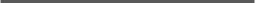 [Daiktas][Vieta]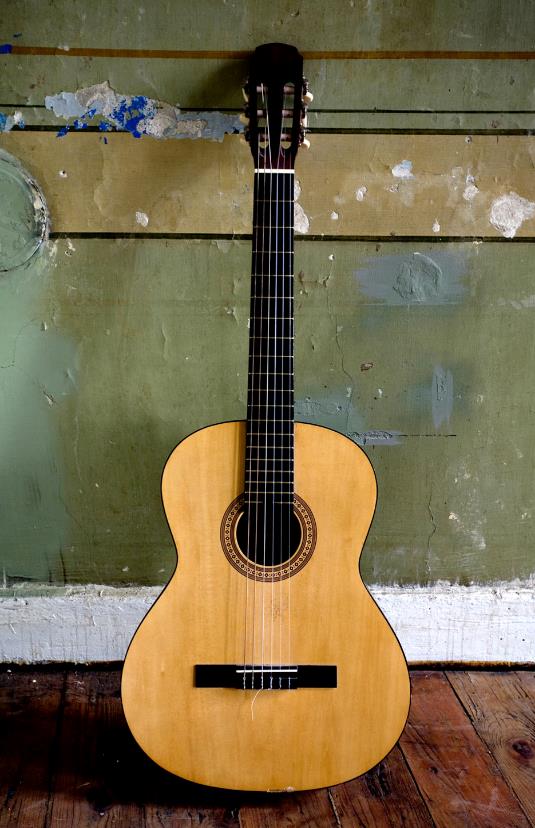 [Pradėkite nedelsdami][Jei pasirengę rašyti, tiesiog pažymėkite teksto eilutę ir vietoj jos pradėkite vesti savo tekstą.][Visada puikus rezultatas][Norėdami pakeisti nuotrauką savąja, tiesiog ją panaikinkite. Tada skirtuke Įterpimas pasirinkite Paveikslėlis.][Reikia antraštės? Skirtuko Pagrindinis galerijoje Stiliai bakstelėkite norimą antraštės stilių. Pasistenkite, kad žymėdami tekstą, kurį norite nukopijuoti ar redaguoti, nepažymėtumėte į dešinę nuo pažymėtos srities esančio tarpo.]